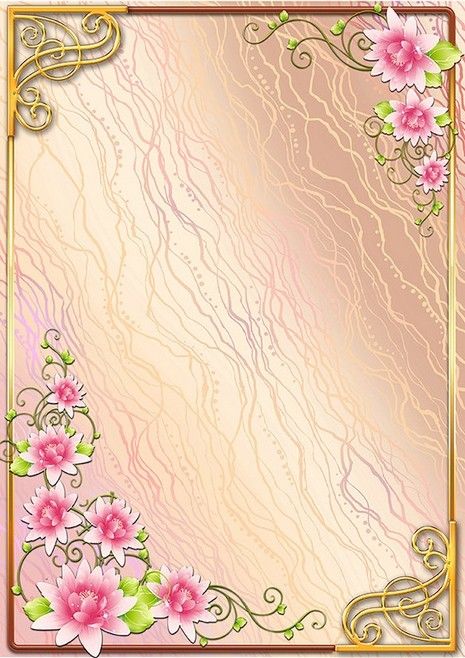 وزارة التربية الوطنيةمديرية التربية لولاية                                                               متوسطة                                                 الأستاذ(ة): الموسم الدراسي :2017 / 2018  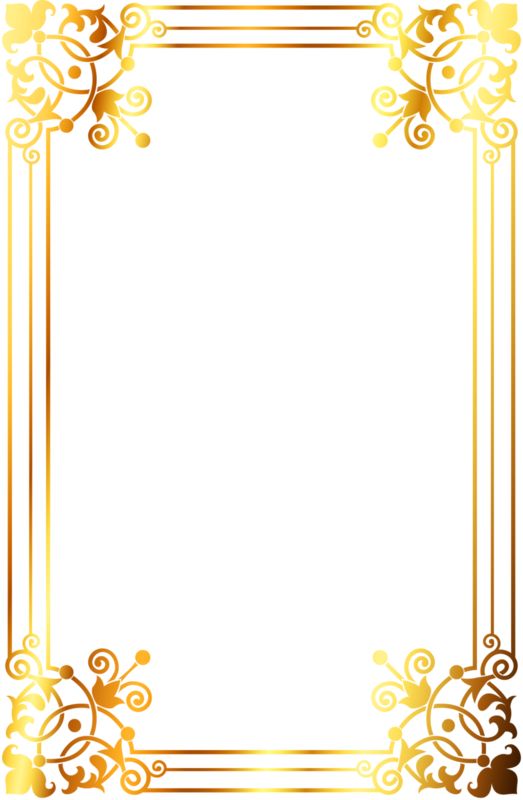 الجمهورية الجزائرية الديمقراطية الشعبيةوزارة التربية الوطنية                   مديرية التربية لولاية                                                           متوسطةالمادة                                    الأقسام المسندة :                                                                             الأستاذة (ة):الموسم الدراسي :2017 / 2018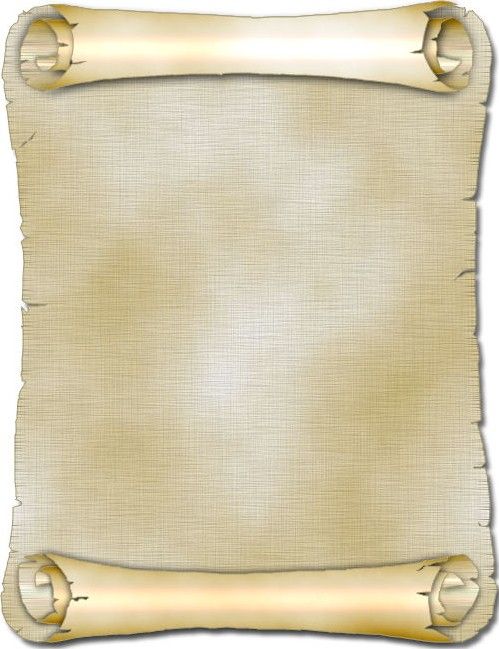 الاسم                           اللقب              تاريخ ومكان الميلاد                       الرتبة                               الصنف                       المؤهلات العلمية    تاريخ التثبيت                                                                   الدرجة                       تاريخ السيران        النقطة التربوية                         تاريخ السيران              رقم الضمان الاجتماعي       رقم الصك البريدي                                 المفتاح     16:30_17:3015:30_16:3014:30_15:3013:30 _14:3011_1210_119 _ 108_ 9الأحدالإثنينالثلاثاءالأربعاءالخميسالتاريخالعطلة الخريفالشتاءالربيعالصيفالتاريخالفصل الفصل الأولالفصل الثانيالفصل التالثملاحظات العمل المقرر إنجازهالقسمالتوقيتالتاريخ........................................................................................................................................................................................................................................................................................................................................................................................................................................................................................................................................................................................................................................................................................................................................................................................................................................................................................................................................................................................................................................................................................................................................................................................................................................................................................................................................................................................................................................................................................................................................................................................................................................................................................................................................................................................................................................................................................................................................................................................................................................................................................................................................................................................................................................................................................................................................................................................................................................................................................................................................................................................................................................................................................................................................................................................................................................................................................................................................................................................................................................................................................................................................................................................................................................................................................................................................................................................................................................................................................................................................................................................................................................................................................................................................................................................................................................................................................................................................................................................................................................................................................................................................................................................................................................................................................................................................................................